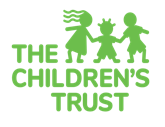 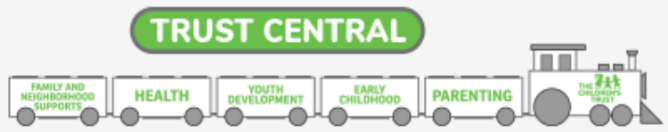 FÒMILÈ RANSÈYMAN SOU PATISIPAN KI JÈN TIMOUN/LAJENÈS Siyati Timoun/Lajenès                                                        Prenon                                                   Dezyèm Non                           Dat Nesans Timoun/Lajenès (Dat/Mwa/Ane)               /               /                           Sèks Timoun/Lajenès  Fi    Gason    Ni youn Ni lòt /Sèks ki pa an konfòmans    Transjan    LòtAdrès                                                                                                        Vil                                         Kòd Postal                         Siyati Moun Responsab Lan                                         Prenon                                        Nimero Telefòn (          )              -                Èske se yon telefòn selilè?    Yes   No         Adrès Imèl Responsab Lan                                                                                           Lang responsab la prefere pou kontakte l (Tanpri chwazi youn sèlman):  Angle    Panyòl   Kreyòl Ayisyen(Opsyonèl) Nimewo Telefòn Jèn Nan(          )              -                  (Si yo bay li) Èske se yon telefòn selilè?    Wi   Non(Opsyonèl) Adrès Imèl Jèn Nan                                                                                                          Tanpri sonje the Chidren’s Trust ka kontakte w pa lapòs, imèl, ak /oswa tèks pou mande w si w satisfè ak sèvis yo, epi pou fè w konnen lòt pwogram, inisyativ ak evènman yo finanse ki ka enterese w. Nan ki nivo klas lekòl Jèn nan ye? (Pou ete a, seleksyone dènye nivo klas li rive - Tanpri chwazi youn sèlman): Pre-Matènèl     Kindègadenn   1er-12èm Ane (Presize)                 Nan Inivèsite   Timoun mwens ke 5 an, pa al lekòl    Pa nan lekòlNimewo Kat Idantite Miami-Dade County Public Schools #                                                                             No M-DCPS ID #TOUT ELÈV KI NAN LEKÒL PIBLIK OU CHATÈ DWE GENYEN YON # IDENTITE NAN SISTÈM LAN.Nan ki lekòl ou inivèsite jèn nan ye kounye an                                                                                                                                                       Lang jèn nan prefere pou kontakte l? (Tanpri chwazi youn sèlman) Angle    Panyòl   Kreyòl AyisyenAk ki lang jèn nan pi alèz pou kominike? (Chwazi tout sa ki aplike) Angle    Panyòl   Kreyòl Ayisyen   Pòtugè   Fransè    Lòt:                                                                            Etnisite Timoun/LajenèsEske timoun nan Panyòl ou Latina/o/x?  Wi   Non                  Eske timoun nan Ayisyen?  Wi   NonRas Timoun/Lajenès (Tanpri chwazi youn sèlman): Endyen Ameriken ou Alasken   Aziatik     Nwa ou Ameriken Afriken     Zile Pasifik     Blan Birasyal or Multirasyial                Mwen Pito Dekri Tèt Mwen                                                                                                                     Nou vle konnen pitit ou pi byen pou nou ka bay li pi bon eksperyans posib nan pwogram nou yo. Tanpri di nou plis sou pitit ou ...Ki jan prensipal pitit ou kominike? (Make tout sa ki aplike) Ki èd, si genyen, pitit ou ap resevwa kounye an? (Make tou sa ki aplike)Ki kondisyon pitit ou genyen ki ka dire yon ane ou plis? (Make tout sa ki aplike)Si ou make "Pa gen kondisyon ki dire 1 an ou plis" pou dènye kesyon anvan an, tanpri pa reponn de kesyon swivan yo epi siyen anba a. Si ou make nenpòt lòt repons sou kesyon anwo yo, tanpri reponn rès kesyon yo epi siyen anba a.Eske nenpòt nan kondisyon ou make anwo a bay pitit ou difikilte pou l fè bagay lòt timoun men laj ka fè?                 Wi		 NonPou bay pitit ou sipò pou l gen siksè pandan patispasyon l nan pwogram sa a, nan ki domèn lap bezwen èd siplemantè?  Pa gen èd espesifik kap nesesè Kenbe yon kreyon, ekri, sèvi ak yon sizo ou fè lòt tach ki gen mouvman ak pati nan kò l  Espò ou aktivite fizik tankou kouri ou lòt tach ki gen mouvman Jere santiman ak konpòtman Akademik, aprantisaj ou lekti Adapte aktivite ki gen pou wè ak pwoblèm vizyèl oswa tande Sèvi ak aparèy asistans tankou chèz woulant, beki, aparèy òtopedik, ou aparèy pou mache Sèvis pèsonèl tankou èd pou manje, twalèt, ou chanje rad Lòt bagay                                                                                                                                                                                              Tanpri di nou nenpòt lòt bagay ou kwè ki ka enpòtan pou nou konnen sou pitit ou. Si w enterese nan lòt sèvis The Children's Trust finanse, tanpri rele 211 oswa vizite www.thechildrenstrust.orgPou jwenn resous sou bezwen espesyal pou pitit ou, vizite www.advocacynetwork.orgoswa www.thechildrenstrust.org/content/children-disabilities.Nan kad patisipasyon volontè pitit mwen nan pwogram sa a, mwen bay pèmisyon m pou soumèt enfòmasyon yo kolekte atravè pwogram sa a ba The Children's Trust pou evalye ak mezire kalite pwogram nan. The Children's Trust bay finansman pou pwogram nan fonksyone ak swiv estrik mezi pwoteksyon privasite done enfòmasyon yo kolekte (Tankou, Swiv Family Educational Rights and Privacy Act/FERPA Guide )(Lwa/ Gid Sou Edikasyon Fanmi ak Enfòmasyon Prive) SIYATI PARAN/GADYEN                                                                                                            DAT                                  SÈLMAN POU UZAJ ANPLWAYE YO (OBLIGATWA RANPLI)ÒGANIZASYON 							 LOKAL                                                                                                     Rekòmande Pa: 													    Li fasil pou konprann lè lap pale li difisil pou konprann lè lap pale Sèvi ak aparèy kominikasyon tankou foto oswa tablo Sèvi ak jès ou ekspresyon tankou montre, rale, souri, fronde, oswa bat je.  Itilize langaj siy Itilize son ke pa mo tankou ri, kriye owswa gronyen  Terapi ou sèvis konpòtman Konsèy pou enkyetid emosyonèl Medikaman chak jou (vitamin pa ladan l) Terapi Okipasyonèl (TO) Terapi Fizik (TP) Sèvis edikasyon espesyal nan lekòl la Terapi lapawòl/langaj Okenn nan sak anlè yo Twoub Otis atravè sèvo  Reta devlopmantal (sèlman si l gen mwens ke 5 an) Defisi entelektyèl/devlopmantal (gen plis ke 5 an) Pwoblèm tande oswa soud Andikap aprantisaj (Li gen laj lekòl) Kondisyon oswa maladi medikal  Fisikman andikape  Pwoblèm ak agresyon oswa tanperaman Pwoblèm ak atansyon e ipèaktivite (ADHD angle) Pwoblèm depresyon oswa enkyetid Pwoblèm ak lapawòl/langaj Pwoblèm vizyon oswa avèg Lòt kondisyon ki dire 1 an ou plis (presize): Pa gen kondisyon ki dire 1 an ou plis